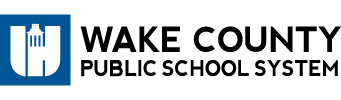 Parent Information Sessions	Come join us to learn about options for acceleration of student learning! Parents will explore the following information: • General ELA/Math Progressions • Middle School Math Placement Guidelines • Opportunities for Acceleration including Single Subject Acceleration (SSA) • Timelines • Additional Resources Parents are encouraged to attend one of the following regional sessions.  The sessions are: *In the case of inclement weather & school cancellation, the session will be cancelled. Understanding that not all parents will be able to make it to one of these sessions, we will post all handouts and information online.  Also, please visit the below websites for more information: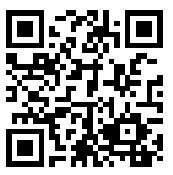 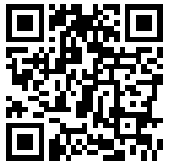 DateTimeLocationMonday, 2/13/20176:00-7:00 P.M.Durant Middle School AuditoriumWednesday, 2/15/20176:00-7:00 P.M.Middle Creek High School AuditoriumThursday, 3/2/20177:30-8:30 A.M.Crossroads II Room 1400Monday, 3/6/20176:00-7:00 P.M.Wendell Middle School AuditoriumThursday, 3/9/20176:00-7:00 P.M.Crossroads II Room 1400Monday, 3/13/20177:30-8:30 A.M.Crossroads II Room 1400www.wake-ms-math.weebly.comwww.wakeacceleration.weebly.com